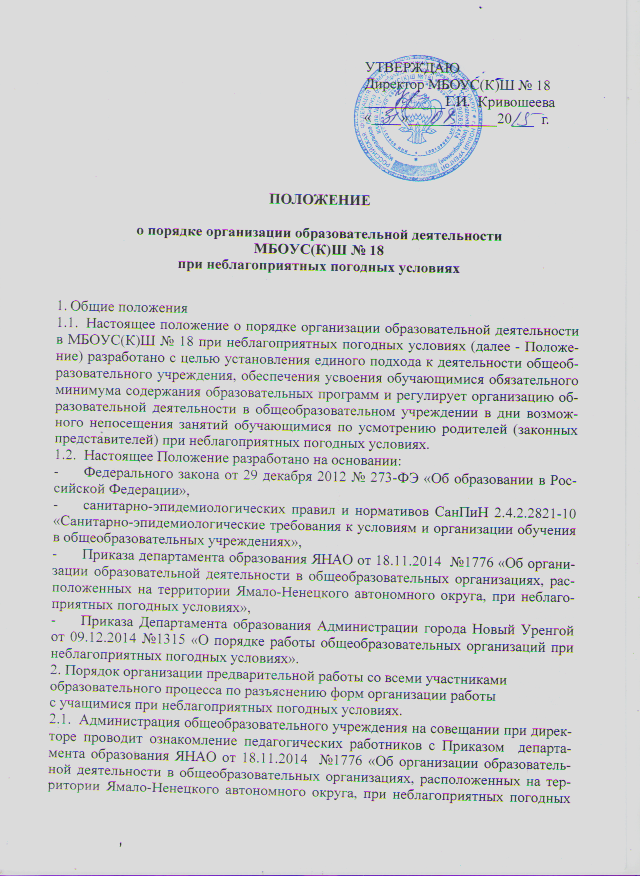 условиях» и Приказом Департамента образования Администрации города Новый Уренгой от 09.12.2014 №1315 «О порядке работы общеобразовательных организаций при неблагоприятных погодных условиях».Администрация школы на школьном сайте, в АИС «Сетевой город. Образование» выносит на обсуждение с родителями вопрос использования возможностей обучения посредством дистанционных образовательных технологий (АИС «Сетевой город. Образование»).Учителя на совещании при зам. директоре по УВР обсуждают вопрос использования возможностей обучения посредством АИС «Сетевой город. Образование».Руководители МО на заседании школьных методических объединений обсуждают вопрос использования возможностей дистанционного обучения посредством современных образовательных технологий.Порядок ознакомления педагогических работников, родителей (законных представителей), обучающихся с настоящим Положением.Администрация общеобразовательного учреждения на совещании при директоре проводит ознакомление педагогических работников с данным Положением, утвержденным приказом директора образовательного учреждения.Классные руководители на родительских собраниях:-	проводят разъяснительную работу по данному Положению;-	факты проведенной разъяснительной работы фиксируются в протоколе родительского собрания.Формы организации образовательного процесса при неблагоприятных погодных условиях:  Для учащихся, пришедших в общеобразовательное учреждение:организация образовательного процесса в общеобразовательном учреждении проводится на основании расписания занятий (уроков), а также через индивидуальные и групповые предметные учебные занятия, кружковую, внеурочную и внеклассную работу. Для учащихся, не пришедших в общеобразовательное учреждение:организация образовательного процесса проводится через автоматизированную информационную систему «Сетевой город. Образование»).Право выбора формы организации образовательного процесса с учащимися при неблагоприятных погодных условиях остаётся за родителями (законными представителями).Родители (законные представители) при принятии решения о выборе  формы обучения несовершеннолетнего обучающегося при неблагоприятных погодных условиях руководствуются температурным графиком, утверждённым постановлением  Администрации Ямало-Ненецкого автономного округа от 28.01.1992 №21 «О производственных работах на открытом воздухе и занятиях в школах в холодное время года на территории Ямало-Ненецкого автономного округа» и сведениями, транслируемыми телеканалами ООО «Импульс», ООО «Телерадиокомпания Сигма», по согласованию с Единой дежурно-диспетчерской службой МКУ «Служба экстренного реагирования».На случай прихода ребёнка в общеобразовательное учреждение в дни с неблагоприятными погодными условиями родители (законные представители) обязаны обеспечить безопасность ребёнка по маршруту следования «Дом-Школа-Дом» или «Дом-Автобус-Дом».Режим работы педагогического коллектива.      Периоды организации образовательной деятельности общеобразовательной организаций при неблагоприятных погодных условиях являются рабочим временем для педагогических и других работников общеобразовательной организации согласно официальной тарификации.Порядок организации питания учащихся.      Работники столовой  обеспечивают организацию горячего питания для обучающихся, присутствующих на занятиях в дни неблагоприятных погодных условий.Требования к ведению документации общеобразовательной организации.      В дни с неблагоприятными погодными условиями, вне зависимости от формы организации образовательного процесса с учащимися, тема урока фиксируется в электронном классном журнале АИС «Сетевой Город. Образование» согласно Рабочей программе и КТП педагогов.Ответственность общеобразовательной организации и родителей (законных представителей) несовершеннолетних учащихся.      Независимо от количества дней с неблагоприятными погодными условиями в учебном году общеобразовательная организация и родители (законные представители) несовершеннолетних учащихся несут в установленном законодательством Российской Федерации порядке ответственность за реализацию не в полном объёме образовательных программ в соответствии с учебным планом, а также качество образования учащихся.